 Creston Community School District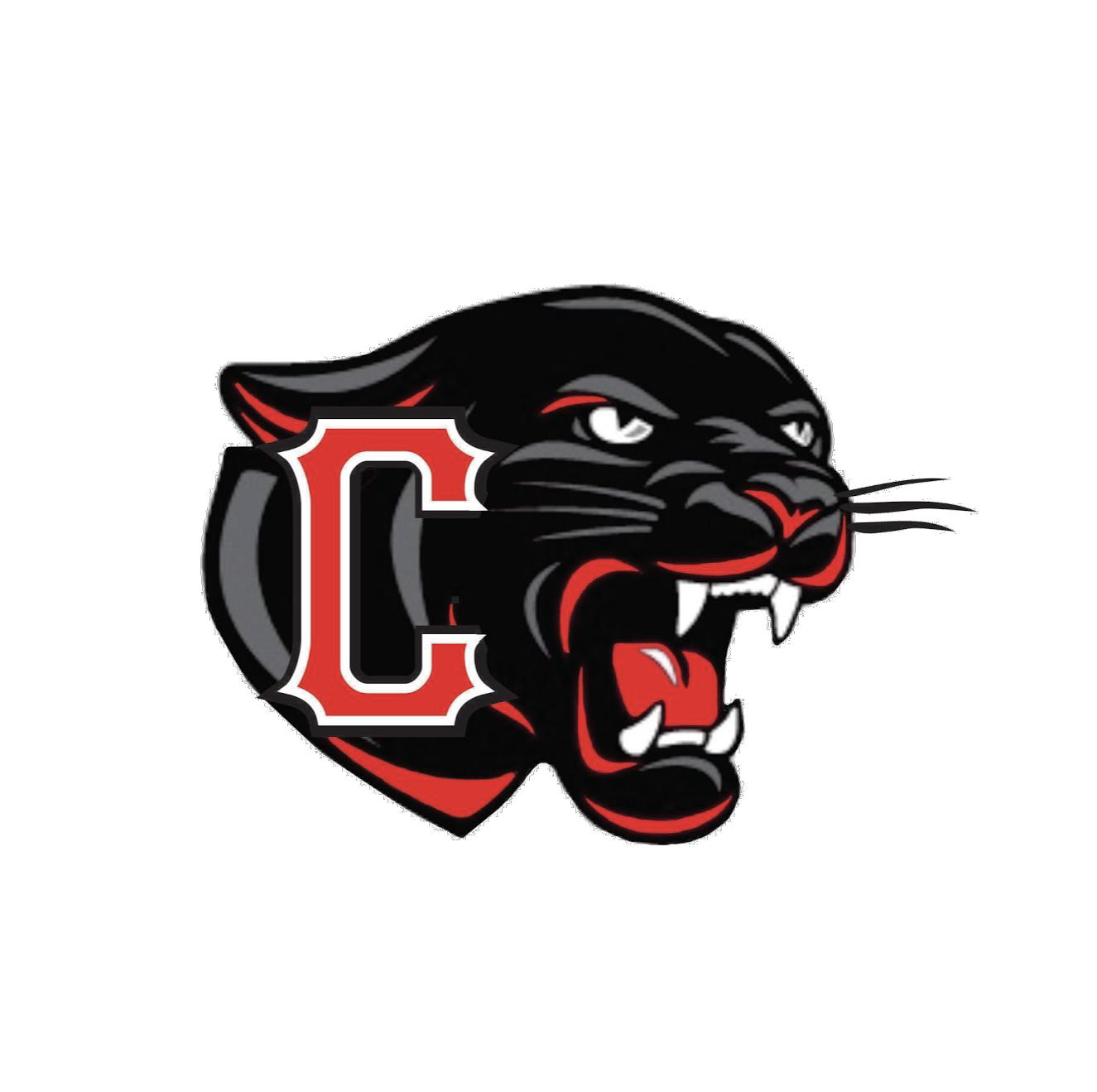  CEA Negotiations Meeting #3Exempt sessionApril 5, 2022 Board Room / 801 N. Elm / Meeting - 4:30 P.M.The vision of the Creston Community School District is to provide the foundation for students to become lifelong learners and positive, confident and compassionate citizens. NOTICE OF EXEMPT SESSIONTake notice that pursuant to Chapter 21, Code of Iowa, the Creston Community School District will hold the following negotiation session:NEGOTIATING SESSION Between Creston Community School andCreston Education Association (CEA) 4:30 P.M. Creston Community School and CEA exempt session Iowa Code 20.17(3)Date of Notice: April 4, 2022 Future meetings in Creston boardroom at 801 N. Elm Street, Creston, unless otherwise noted:Monday, April 18, 2022, 6:00 p.m., Regular Board Meeting (held at the Elem/MS)Monday, May 16, 2022, 6:00 p.m., Regular Board MeetingMonday, June 20, 2022, 6:00 p.m., Regular Board MeetingMonday, July 18, 2022, 6:00 p.m., Regular Board Meeting